Procedures for First AidIt is very important that we are aware of any conditions that your child may be or medications that your child may need.  Please list any medications etc that may apply.Inhaler______________________________   	Medications_______________________________Food Allergies________________________	              Animal Allergies____________________________Hayfever ____________________________	              Medical conditions__________________________Any other important issues________________________________________________________________________________________________________________________________________________I have completed the information requested to the best of my knowledge. I have read the above and agree to abide by the stated terms and conditions.Print Parent’s Name______________________       Signed______________________Date___________________________                        Child’s name___________________________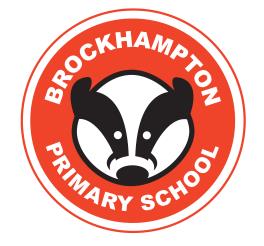 Brockhampton Primary Academy Brockhampton Primary Academy 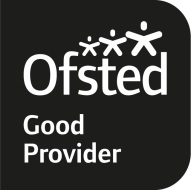 Bringsty ~ WORCESTER ~ WR6 5TD01885 483238Email:office@brockhampton.hereford.sch.ukHeadteacher: Mr Matthew ManderHeadteacher: Mr Matthew ManderHeadteacher: Mr Matthew Mander